JÄRVSÖ  BHKÅRSMÖTE 2018SÖNDAG DEN 25 februari kl 15.00  I KLUBBSTUGANVI HAR JU SOM TRADITION ATT SERVERA  NACHOS MED TILLBEHÖR PÅ ÅRSMÖTET OCHMED ANLEDNING AV SVENSKA BRUKSHUNDKLUBBENS 100 ÅRS JUBILEUM 2018 SÅ  BJUDER VI I ÅR ALLA VÅRA MEDLEMMAR PÅ DETTAANMÄLAN  TILL MATEN GÖRS SENAST DEN 20 FEBRUARI TILLanita.bertil@outlook.com ELLER 076 7747233ALLA ÅRSMÖTESHANDLINGAR FINNS 2 VECKOR FÖRE HOSBERTIL LARSSON ÅSBOVÄGEN 46 JÄRVSÖVÄLKOMNA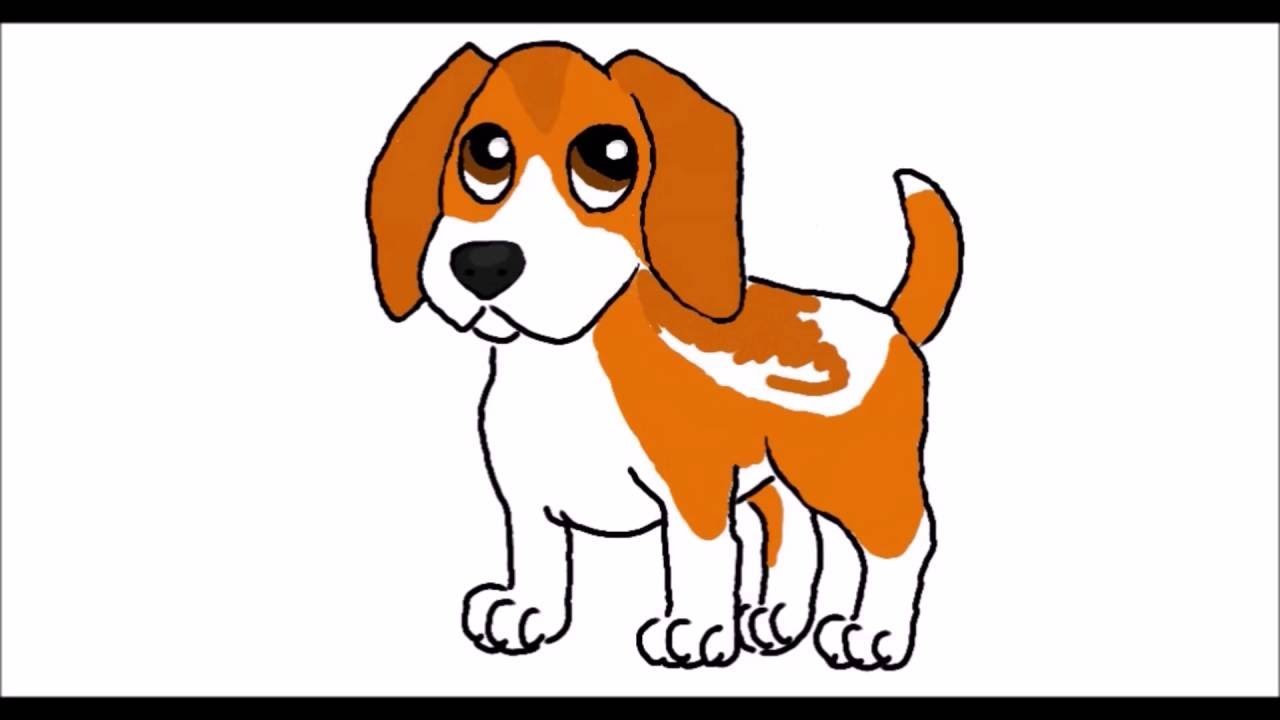 